November 1, 2018Journal Entry #22ART THINK: What do you think all of the artworks below have in common (give it your best guess).Now record on your Assignment/Homework Log the following:Discuss objectives for the day or what we will try to get done:Give out task sheet and review.Go over ways to blend colored pencils.Finishing Work on Words to Live By assignment and turn in with score sheet.Begin blending colored pencil practice.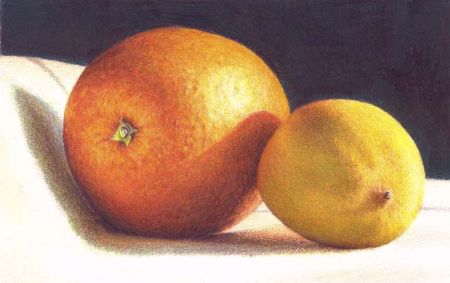 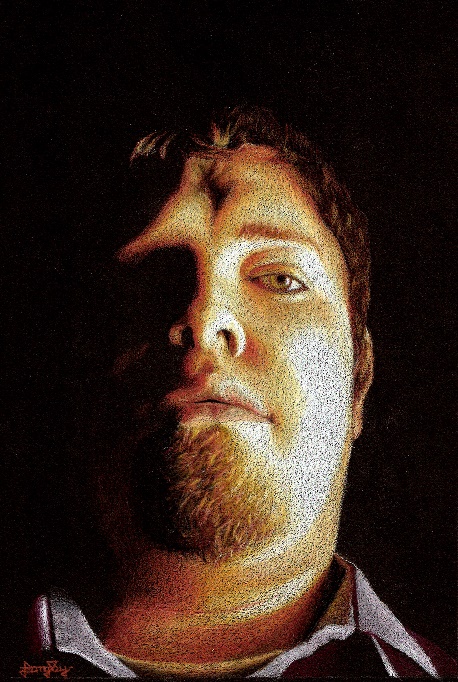 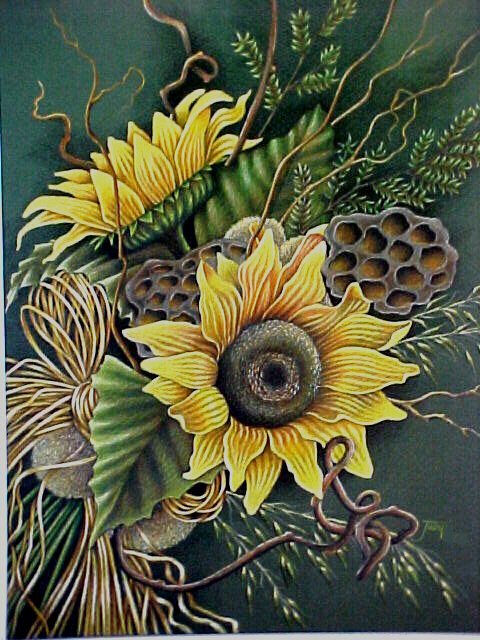 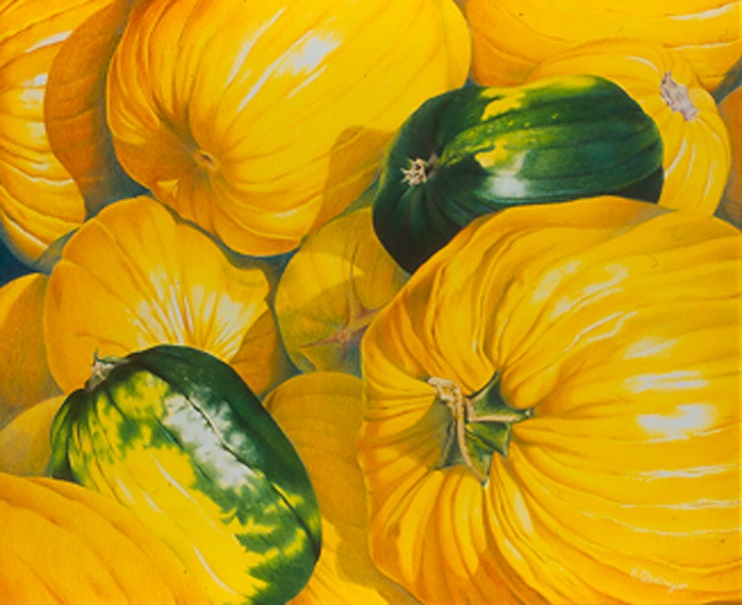 Assignment/HomeworkDue DateWords to Live ByTODAYSketch book #13:  draw from observation something you have in your backpack or pocket.TODAY